Конспект  по речевому развитию «Чтение и драматизация русской народной песни «Курочка-Рябушечка»              (вторая младшая группа).Образовательные задачи:Образовательная область «Познавательное развитие»:- Развивать внимание, наблюдательность, воображение детей;- Закреплять знания о домашних птицах, их строении и образе жизни.Образовательная область «Речевое развитие»:- Продолжать формировать интерес детей к прослушиванию народных песенок, потешек и авторских литературных произведений.- Развивать активную связную речь детей в процессе построения ответа на вопросы («Что?», «Кто?», «Что делает?», «Где?», «Какой?», «Какое?»);- Развивать интонационную окраску речи, способность войти в роль и передать характер персонажа.Образовательная область «Социально-коммуникативное развитие»- Пробуждать интерес к театрализованной игре путём формирования опыта общения с персонажем, расширения контактов общения со взрослым и сверстниками;- Закреплять правила вежливого поведения при встрече гостя.Образовательная область«Художественно-эстетическое развитие- Развивать восприятие красоты окружающей природы; формировать эстетическое отношение к окружающему миру через знакомство с русским фольклоромОбразовательная область «Физическое развитие»:- Стимулировать двигательную активность детей в ходе занятия путём смены деятельности и использования различных способов и приёмов её организации.Ход занятия:Кто-то к нам в дверь стучит. Слышишь, к нам в гости кто-то пришел, давай посмотрим, кто это? 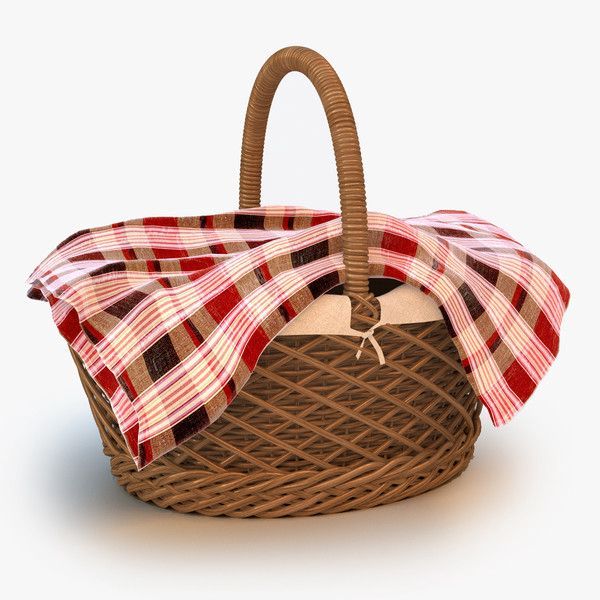 Это же корзинка, накрытая салфеткой. Мне кажется, в корзинке кто то спрятался.                      Хочешь угадать кто же там?Я тебе загадаю загадку, а ты внимательно послушай её и попробуй, отгадай.Мне кажется, что это что-то  с крылышками, кудахчет и яичками всех угощает!Догадался, что находится в корзинке?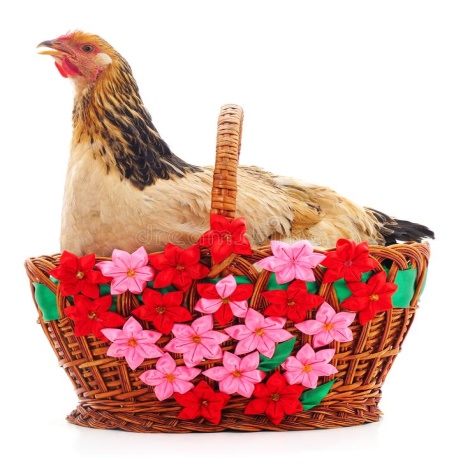  Ой, это курочка к нам пришла. Что надо делать, когда приходят гости?Конечно же, здороваться.Поздоровайся с курочкой и погладь её.Вот она какая. Красивая. На голове у неё красный гребешок, бородушка. Где у курочки крылья? Где гребешок? Где клюв?(Ребенок показывает и называют части тела курицы: крылья, клюв, гребешок, глаза, хвостик)Курочки бывают разные: черные, белые, красные и пестрые. Пестреньких кур иногда называют ласково - рябушечка. Про одну такую курочку - рябушечку даже есть песенка. Послушай, я тебе её напою, а ты за мной повторяй.Курочка - рябушечка.Куда ты пошла?На речку.Курочка - рябушечка,Зачем ты пошла?За водичкой.Курочка - рябушечка,Зачем тебе водичка?Цыпляток поить.Курочка - рябушечка,Как цыплятки просят пить?-Пи - пи - пи - пи!Молодец, спели песенку. А теперь поиграем. Теперь я буду Курочка-рябушечка (надеваем шапку курочки, берем в руки ведерко). Я иду с ведерком, а ты меня спрашиваешь, куда я пошла. (Ребенок задает вопросы по тексту).А теперь ты будешь курочка – рябушечка.  Надевай шапку курочки и бери в руки ведерко). Я буду задавать курочке вопросы, а она на них будет отвечать. ( Ребенок отвечает на вопросы по тексту).Интересный спектакль у нас получился, не правда ли?А как зовут деток курицы – маленьких птенчиков?Правильно цыплята.А как курица зовет цыплят?Правильно курица кудахчет «ко-ко-ко».А как цыплята отвечают курочке?Правильно пи-пи-пи.А почему могут пищать цыплята?Правильно, потому, что они голодные, маму потеряли.Подвижная игра «Курица с цыплятами»А давай поиграем, как будто я - мама-курица, а ты мой цыпленок. Прячься ко мне под крыло. (Цыпленок прячется под крыло и пищит: пи-пи-пи).Теперь мама, поведет тебя зернышки искать. (Цыпленок сначала идет с мамой, а потом убегает)Мама зовет цыпленка:Куд-куда? Куд-куда?Ну-ка, ну-ка все сюда!Ну-ка, к маме под крыло!Куд-куда вас понесло?(Цыпленок пищит: пи-пи-пи и бежит к маме-курице).Игра повторяется 2 раза.Молодец, весело поиграли.Курочка тебе предлагает поиграть еще в одну игру. Дидактическая игра «У кого кто?»Посмотрите, у курочки - цыплята, а у кошки - ... (котята), у собачки - ... (щенята), у козы -...(козлята).( Ребенок называет животных и их детенышей).Рефлексия.Скажи, кто был у нас в гостях сегодня? Какую песенку мы сегодня пели и показывали? Кем является курочка для цыплят? Молодец! Было очень весело с тобой,  но курочки пора прощаться, курочку-Рябушечку детки ждут. До свидания, до новых встреч!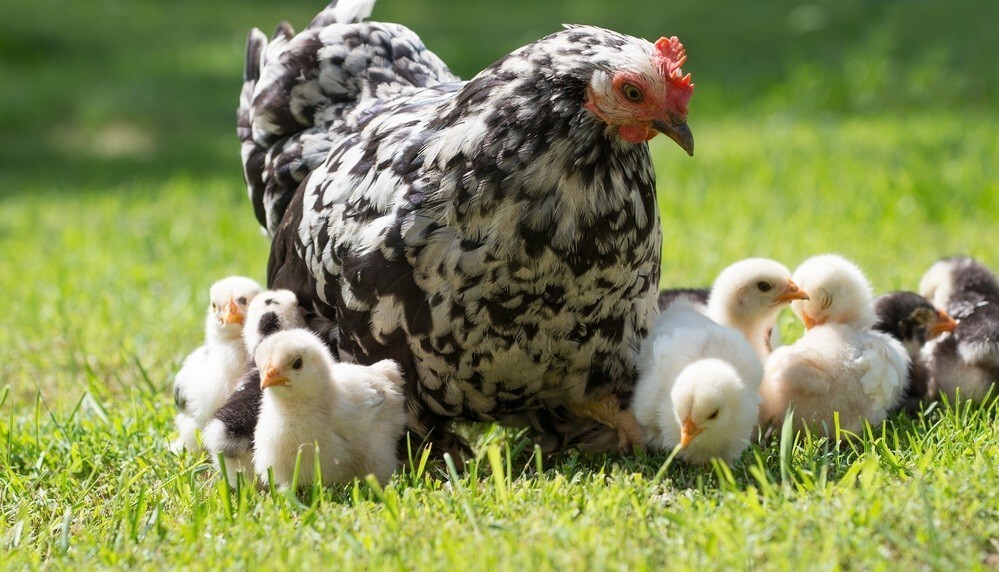 (Ребенок  прощается с курочкой).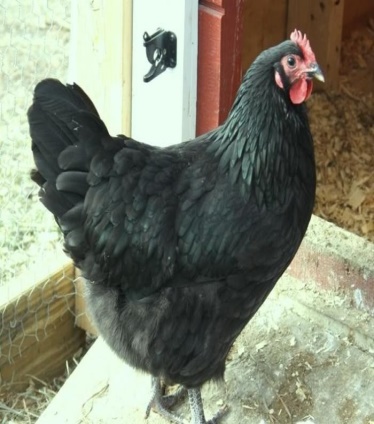 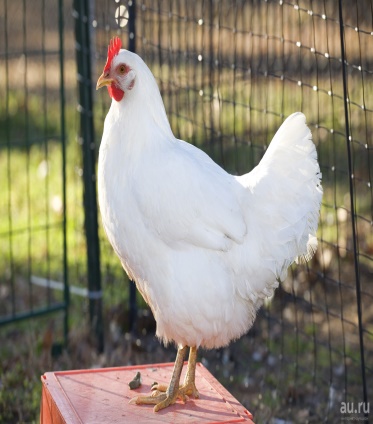 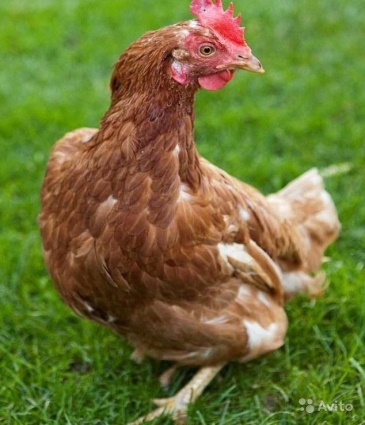 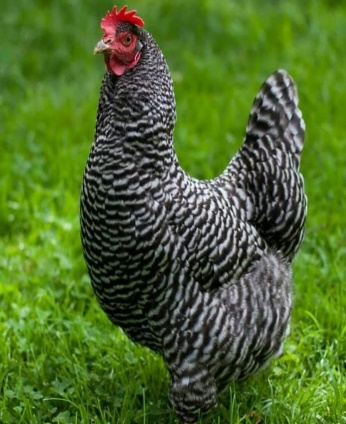 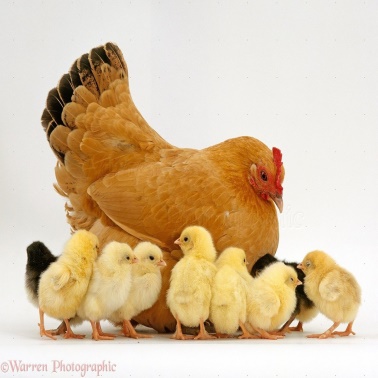 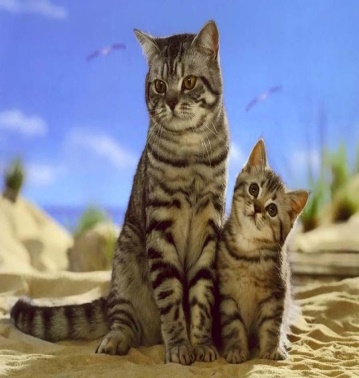 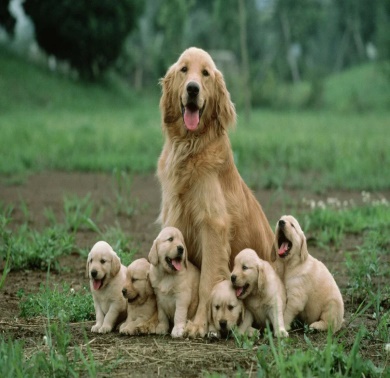 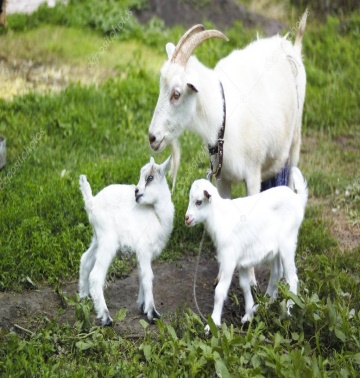 